Сценарий спектакля для учащихся 5-го класса по мотивам сказки Корнея Чуковского "Муха-Цокотуха"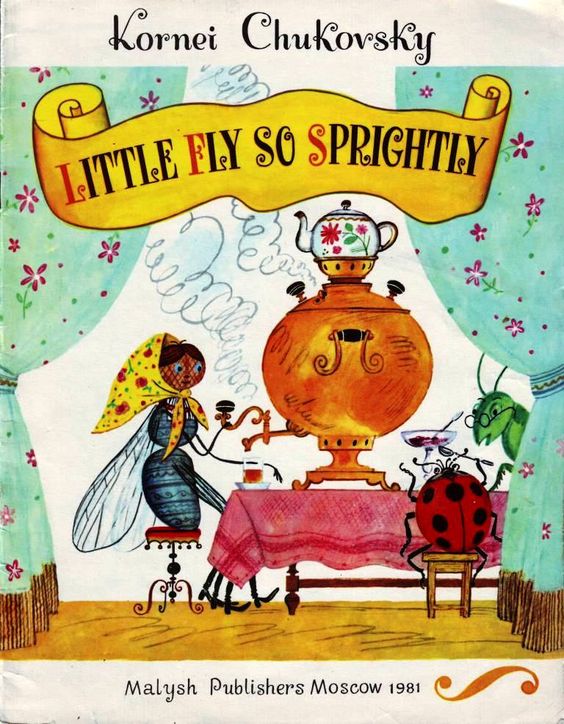 Игровые технологии всегда были, есть и будут важным элементом в привлечении учащихся к изучению иностранных языков. Особенно важно это на начальных этапах изучения английского языка. Использование спектаклей, мюзиклов является отличным подспорьем для укрепления интереса к языку.Спектакль по мотивам известной детям сказки К.И. Чуковского «Муха-цокотуха» стал одним из отличных вариантов применения игровой технологии в моей педагогической практике.Учащиеся с радостью участвовалит в подготовке и выступлениях с этим спектаклем. Они приглашали на представления своих друзей и родителей, которые всегда фотографируют и снимают видеофильмы спектакля. Потом эти фотографии и видеофильмы учащиеся очень часто с удовольствием просматривают и обсуждают после уроков.Цели: развитие навыков диалогической речи; закрепление лексики по темам “Приветствие”, “Знакомство”, ”В гостях”; обучение межличностному общению.Оборудование: магнитофон; костюмы насекомых; самовар и чайная посуда на столе, стол накрыт скатертью; сладости: варенье, печенье, конфеты; изображение монеты; “паутина”.Characters:AuthorА flyGrasshoperBeetleLady-birdMosquitoSpiderButterflyDragonflyДИАЛОГИ:Author:
Buzzy-Wuzzy – Buzy Fly
Yellow belly, beady eye!
Buzzy-Wuzzy ran around
Buzzy-Wuzzy found a pound.В это время Муха выходит, кружится, находит монету и показывает зрителям.Buzzy-Wuzzy:
Then I went to the bazar.
And I bought a samovar.ДИАЛОГ "В МАГАЗИНЕ"Buzzy-Wuzzy: Good morning!Shop assistant: Good morning!Buzzy-Wuzzy: Give me a samovar, please.Shop assistant: Here you are!Buzzy-Wuzzy:
Thank you.
Come and see me, Bugs and Bees!
I invite you all to tea.Author:
Honest guests came to the party.
Everybody was hearty.Приходят гости: Стрекоза, Бабочка, Кузнечик, Божья коровка.ДИАЛОГ "ПРИВЕТСТВИЕ"Buzzy-Wuzzy: Hello, dear!Dragonfly: Hello!Buzzy-Wuzzy: How are you?Dragonfly: Fine. Thanks. And you?Buzzy-Wuzzy: Fine. Thank you.ДИАЛОГ "ЗНАКОМСТВО"Butterfly: How do you do?Grasshoper: How do you do? I’m a grasshopper.Butterfly: I’m a butterfly.Butterfly: Pleased to meet you.Butterfly: Pleased to meet you too.Муха приглашает всех к столу. Гости рассаживаются.ПОЛИЛОГ "ЗА ЧАЕМ"Buzzy-Wuzzy: Would you like a cup of tea?All: Yes, I would.Buzzy-Wuzzy: Help yourself.Пробуют торт.Butterfly: Do you like this cake?Dragonfly: Yes, it’s delicious.Grasshoper: May I have a sweet? I like sweets very much.Buzzy-Wuzzy: Yes, take it please. (Даёт корзину кузнечику.)(Обращается к божьей коровке.) Would you like sweets?Lady-bird: Oh, no. I’m very fat.Buzzy-Wuzzy: Butterfly, here is a pastry. Darling, try some jam! (Бабочка пробует варенье.) Is it tasty?Butterfly: Oh, yes...Buzzy-Wuzzy: Oh, I am very glad.Муха приглашает всех к столу. Гости рассаживаются.Author: Suddenly an old spider came in.Паук накидывает паутину на Муху и связывает её верёвкой.Buzzy-Wuzzy: Help me, help me dear friends. (кричит, протягивает руки к гостям) Slay him, the detested pest.Гости прячутся под стол. Муха теряет сознание.Author: Suddenly Mosquito came.Mosquito: Where is the spider? Bring him here. I will kill him.Завязывается борьба. Пока паук сражается с Комаром, играет музыка. Гости вылезают из-под стола и освобождают Муху от паутины. Комар побеждает паука. Паук падает. Муха смотрит на комара нежным взглядом. Комар подходит к Мухе.Mosquito: I’ll be happy as can be if you come and marry me.Комар берёт Муху за руку.Guests: Glory, glory to Mosquito, the Victorious!Butterfly: Let’s dance together.Гости танцуют полечку, можно под музыку “B траве сидел кузнечик”.Источники:Учебник  Enjoy English-3 с использованием литературного перевода сказки Дориана Ротенберга.Курс  М.З. Биболетовой https://eng.1sept.ru/article.php?ID=201000615